LLAMADO A PRESENTACIÓN DE PROYECTOS 
EN EL ÁREA DE LA INGENIERÍA DE TRANSPORTEEl Congreso Chileno de Ingeniería de Transporte es la principal actividad de la Sociedad Chilena de Ingeniería de Transporte (Sochitran), afiliada al Instituto de Ingenieros de Chile. Constituye la instancia bianual de encuentro de la comunidad académica y profesional, convocando a profesionales y especialistas del sector público y privado.Tal como en versiones anteriores, este año se incluirá en congreso, además de los tradicionales papers académicos, trabajos que muestren experiencia aplicada en el área de la ingeniería de transporte, desarrollados en el ámbito profesional, en los sectores público y privado.Para proponer la presentación de un trabajo se deberá usar la plataforma EasyChair a través de la dirección https://easychair.org/conferences/?conf=cchit19,  o en el banner de presentación de proyectos, habilitado en el sitio web del Congreso: https://cchit.cl/. Se recibirán postulaciones hasta el 15 de junio de 2019.El Comité de Programa evaluará y realizará la selección de los trabajos aplicados a ser presentados en alguno de los formatos siguientes:Presentación a audiencia.Afiche en espacio público.Las características de las presentaciones (extensión, estructura) y de los afiches (tamaño, lineamientos gráficos) serán comunicadas a los seleccionados el 15 de agosto de 2019.Un comité de selección analizará las propuestas y seleccionará para Presentación y para Afiche los trabajos, basándose sobre, entre otros, los siguientes criterios referenciales: •	Claridad de exposición: La presentación es clara, sigue una estructura y redacción que facilita la comprensión, y el lenguaje utilizado es apropiado.•	Innovación: El proyecto contiene elementos de innovación relevantes para su desarrollo, o una adaptación novedosa de experiencia previa•	Contribución a la aplicación técnica: El proyecto hace una contribución valiosa al estado de la práctica en algún área de desarrollo de la ingeniería de transporte •	Discusión técnica: El proyecto promueve la discusión técnica, con soluciones de diseño o metodologías que invitan al debate de ideas•	Interdisciplina: El proyecto aborda la problemática desde un foco interdisciplinario (ingeniería, arquitectura, sicología, sociología, etc.).•	Impacto: Impacta con beneficios relevantes a la comunidad o usuariosEstado de avance: Es deseable que el proyecto cuente con algún grado de avance dentro de su ciclo de vida (Esto es, prefactibilidad, diseño, construcción u operación).Aporta a temáticas menos exploradas: Aporta en temáticas que no se abordan comúnmente en el desarrollo de proyectos (biciclos, intermodalidad,  convivencia vial, transporte público regional, otros).FORMULARIO DE PRESENTACIÓN DE PROYECTOS [completar y subir pdf a https://easychair.org/conferences/?conf=cchit19  hasta el 15 de junio de 2019].EJEMPLO  - FORMULARIO DE PRESENTACIÓN DE PROYECTOSPresentador de la iniciativa/proyectoPresentador de la iniciativa/proyectoNombreEmpresa/InstituciónTeléfonoCorreo electrónicoIdentificación de la Iniciativa/ProyectoIdentificación de la Iniciativa/ProyectoNombre del proyecto de ingeniería.Empresa, institución o profesional(es) responsable(s) del trabajo realizado.Empresa o institución para la cual se realizó el proyectoCaracterización Iniciativa/ProyectoCaracterización Iniciativa/ProyectoCaracterización Iniciativa/ProyectoTipo (puede seleccionar más de una)Disciplina(puede seleccionar más de una)( ) ingeniería( ) arquitectura( ) psicología( ) sociología( ) informática / computación( ) ambiental / energía( ) economía( ) otro:_________________Descripción general del proyectoObjetivo / problema a resolver Forma en que resuelve el problemaPrincipales resultados o conclusionesDimensiones abordadas( ) dimensión física / ingeniería ( ) dimensión económica / financiera ( ) dimensión social / participativa( ) dimensión política / institucionalDesarrollar:( ) dimensión física / ingeniería ( ) dimensión económica / financiera ( ) dimensión social / participativa( ) dimensión política / institucionalDesarrollar:Etapa de estudio o implementaciónEtapa de estudio o implementaciónEtapa en que se encuentraFecha de inicioHito de inicioFecha de términoHito de términoPor qué estima que este proyecto debe ser presentado en el CongresoPor qué estima que este proyecto debe ser presentado en el CongresoContribución a la aplicación técnicaDiscusión técnica Aporta a temáticas menos abordadasInnovaciónImpactoOtros comentariosAntecedentes adicionales adjuntosPresentador de la iniciativa/proyectoPresentador de la iniciativa/proyectoNombreEmpresa/InstituciónTeléfonocorreo electrónicoIdentificación de la Iniciativa/ProyectoIdentificación de la Iniciativa/ProyectoNombre del proyecto de ingeniería.Cortina para accidentes en vías expresasEmpresa, institución o profesional(es) responsable(s) del trabajo realizado..Empresa o institución para la cual se realizó el proyectoCaracterización Iniciativa/ProyectoCaracterización Iniciativa/ProyectoCaracterización Iniciativa/ProyectoTipoDisciplina(x) ingeniería( ) arquitectura( ) psicología( ) sociología( ) informática / computación( ) ambiental / energía( ) economía( ) otro:_________________Descripción general del proyectoConsiste en la instalación de un panel-cortina que impide la visibilidad de un accidente desde la vía de sentido contrario. Con esto, el flujo no es afectado por la reducción de velocidad de los automovilistas que miran el accidente.Consiste en la instalación de un panel-cortina que impide la visibilidad de un accidente desde la vía de sentido contrario. Con esto, el flujo no es afectado por la reducción de velocidad de los automovilistas que miran el accidente.Objetivo / problema a resolver Demoras por reducción de velocidad por curiosidad frente a accidente, y efectos de congestión aguas arriba por esta causa.Demoras por reducción de velocidad por curiosidad frente a accidente, y efectos de congestión aguas arriba por esta causa.Forma en que resuelve el problemaAl no poder mirar el detalle del accidente, el flujo de la vía en sentido contrario no se ve afectado.Al no poder mirar el detalle del accidente, el flujo de la vía en sentido contrario no se ve afectado.Principales resultados o conclusionesEs un proyecto sencillo, sobre el cual se aplican conceptos de evaluación social de proyectos y modelación.Al realizar modelaciones en un software de simulación se obtienen interesantes beneficios. Si estos se combinan con un análisis de frecuencia de accidentes y supuestos de crecimiento de tráfico, existe una justificación económica para la incorporación de esta medida en el procedimiento policial de atención de accidentes en carretera.Es un proyecto sencillo, sobre el cual se aplican conceptos de evaluación social de proyectos y modelación.Al realizar modelaciones en un software de simulación se obtienen interesantes beneficios. Si estos se combinan con un análisis de frecuencia de accidentes y supuestos de crecimiento de tráfico, existe una justificación económica para la incorporación de esta medida en el procedimiento policial de atención de accidentes en carretera.Dimensiones abordadas() dimensión física / ingeniería (X) dimensión económica / financiera () dimensión social / participativa( ) dimensión política / institucionalDesarrollar: Se evalúa socialmente el proyecto de adquisición de paneles-cortina () dimensión física / ingeniería (X) dimensión económica / financiera () dimensión social / participativa( ) dimensión política / institucionalDesarrollar: Se evalúa socialmente el proyecto de adquisición de paneles-cortina Etapa de estudio o implementaciónEtapa de estudio o implementaciónEtapa en que se encuentraFecha de inicioHito de inicioFecha de términoHito de términoPor qué estima que este proyecto debe ser presentado en el CongresoPor qué estima que este proyecto debe ser presentado en el CongresoContribución a la aplicación técnicaAl realizar modelaciones en un software de simulación se obtienen interesantes beneficios. Si estos se combinan con un análisis de frecuencia de accidentes y supuestos de crecimiento de tráfico, existe una justificación económica para la incorporación de esta medida en el procedimiento policial de atención de accidentes en carretera.Discusión técnica Importancia de medidas de bajo costo y su impacto en el sistema.Aporta a temáticas menos abordadasSeguridad vialInnovaciónAun cuando podría haber elementos de innovación tecnológica en el material de la cortina, no es abordado en esta presentaciónImpactoEl principal impacto es a conductores y usuarios del sistema de transporteOtros comentariosEl elemento a destacar es la idea de ocuparse de la congestión dentro del procedimiento de atención de un accidente. Esto puede sonar frívolo cuando se trata de distraer recursos de atención de personas accidentadas, sin embargo, visto que la congestión producida por la curiosidad de otros automovilistas puede impedir la llegada de vehículos de emergencia, esta medida resulta atractiva.Antecedentes adicionales adjuntos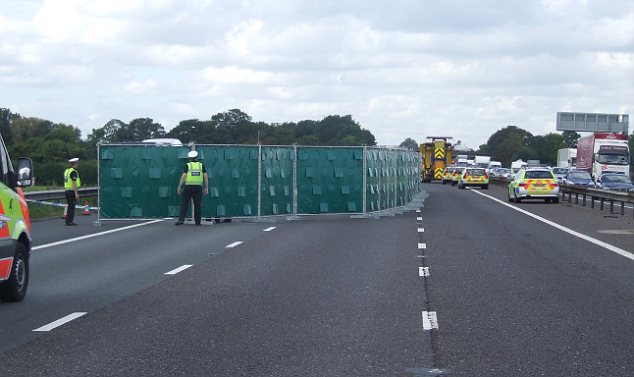 